海洋知識試題填寫說明：請依表格內容格式填寫，年段可複選。題目請依媒材內容出題，媒材形式可為一篇短文、一張圖像(照片、漫畫、海報等等)、影音(限Youtube)三種，影音僅限Youtube分享連結，請直接填寫分享連結即可。如果一個媒材為對應到多題目的題組，請自行複製增加題目表格，一個題組最多三個題目。請務必註明出處，自編或是引用，引用請附上來源。Youtube設定開始時間，點擊分享按鈕，並於下方設定開始播放時間。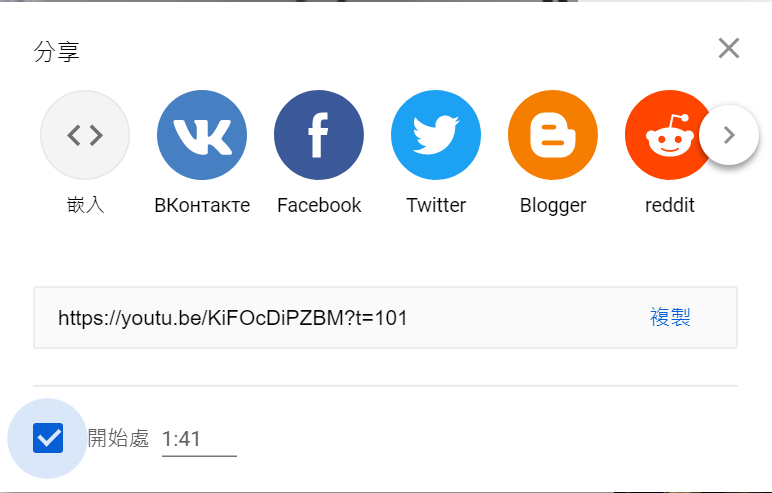 ※下列題目格式可依出題所需,如果一個媒材為對應到多題目的題組，請自行複製增加題目表格，一個題組最多三個題目※ 授權說明：此題組將授權給基隆市海洋教育於教學上使用，不得為商業營利用途。出題者林淑均林淑均服務單位深美國小學習主題海洋休閒           海洋社會           海洋文化 海洋科學與技術     海洋資源與永續海洋休閒           海洋社會           海洋文化 海洋科學與技術     海洋資源與永續海洋休閒           海洋社會           海洋文化 海洋科學與技術     海洋資源與永續海洋休閒           海洋社會           海洋文化 海洋科學與技術     海洋資源與永續適用年段低     中     高     國中     高中低     中     高     國中     高中低     中     高     國中     高中低     中     高     國中     高中類型文章   圖像   影音(限Youtube連結)文章   圖像   影音(限Youtube連結)文章   圖像   影音(限Youtube連結)文章   圖像   影音(限Youtube連結)媒材題目請依媒材內容出題，媒材形式可為一篇短文、一張圖像(照片、漫畫、海報等等)、影音(限Youtube)三種，影音僅限Youtube分享連結，請直接填寫分享連結即可。https://www.youtube.com/watch?v=O-ll5mv_XLw今昔港都—基隆建港130週年：基隆經典歷史場景題目請依媒材內容出題，媒材形式可為一篇短文、一張圖像(照片、漫畫、海報等等)、影音(限Youtube)三種，影音僅限Youtube分享連結，請直接填寫分享連結即可。https://www.youtube.com/watch?v=O-ll5mv_XLw今昔港都—基隆建港130週年：基隆經典歷史場景題目請依媒材內容出題，媒材形式可為一篇短文、一張圖像(照片、漫畫、海報等等)、影音(限Youtube)三種，影音僅限Youtube分享連結，請直接填寫分享連結即可。https://www.youtube.com/watch?v=O-ll5mv_XLw今昔港都—基隆建港130週年：基隆經典歷史場景題目請依媒材內容出題，媒材形式可為一篇短文、一張圖像(照片、漫畫、海報等等)、影音(限Youtube)三種，影音僅限Youtube分享連結，請直接填寫分享連結即可。https://www.youtube.com/watch?v=O-ll5mv_XLw今昔港都—基隆建港130週年：基隆經典歷史場景出處自編引用                                                        引用                                                        引用                                                        題目題目從〈基隆建港130週年：基隆經典歷史場景〉中，可以知道「阿根納造船廠」最早的功能是？從〈基隆建港130週年：基隆經典歷史場景〉中，可以知道「阿根納造船廠」最早的功能是？選項A觀光郵輪A觀光郵輪B造船廠選項C運送金瓜石礦產到日本C運送金瓜石礦產到日本D舊有的港務局答案CCC題目題目從〈基隆建港130週年：基隆經典歷史場景〉中，著名的基隆古蹟「法國公墓」會特別在哪個節日進行慶典儀式？從〈基隆建港130週年：基隆經典歷史場景〉中，著名的基隆古蹟「法國公墓」會特別在哪個節日進行慶典儀式？選項A雞籠中元祭A雞籠中元祭B農曆春節選項C法國國慶日C法國國慶日D媽祖繞境時答案AAA題目題目從〈基隆建港130週年：基隆經典歷史場景〉中提到，1966年第一部來台取景的好萊塢大片「聖保羅砲艇」是以哪個場景為主要拍攝場地？從〈基隆建港130週年：基隆經典歷史場景〉中提到，1966年第一部來台取景的好萊塢大片「聖保羅砲艇」是以哪個場景為主要拍攝場地？選項A田寮河A田寮河B基隆港選項C法國公墓C法國公墓D阿根納造船廠答案BBB